                SWINE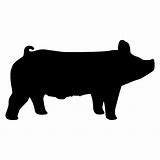  4-H PROJECT RECORD                   (Maximum two photos per animal/item)# of Years in Project ____This year’s goals: What I did and learned in this project this year:Achievements/Accomplishments:Problems and solutions:Where/who I received help from and how they helped: Examples of leadership or growth:Future goals:      Swine Market ReportAnimal tag #:                  Purchase price or value: $Starting weight (if unable to weigh your animal at home, mark N/A):Fair weight (finished weight):Rate of gain (if no starting weight, mark N/A):Animal sold for: $			  Market price per pound: $Animal tag #:                  Purchase price or value: $Starting weight (if unable to weigh your animal at home, mark N/A):Fair weight (finished weight):Rate of gain (if no starting weight, mark N/A):Animal sold for: $			  Market price per pound: $Animal tag #:                  Purchase price or value: $Starting weight (if unable to weigh your animal at home, mark N/A):Fair weight (finished weight):Rate of gain (if no starting weight, mark N/A):Animal sold for: $			  Market price per pound: $       Swine Financial Report             (Total of all animals from Swine Market Report)Expenses:Purchase price or beginning value (from Market Swine Report): $Feed cost: $                                         (cost/bag: $                , total feed used in lbs:          #)Bedding cost: $Health records and veterinary costs: (List below any vaccination used, worming and other health treatment plan protocol)Supply costs (List supplies purchased on chart below with each cost): Transportation (if none, mark N/A): $Entry fees (if none, mark N/A): $Other expenses (if none, mark N/A): $Total expenses (A through H): $ Income: $Sale of animal(s): $Fair premium(s): $Other income (if none, mark N/A): $Total income (I through K): $Profit or Loss: $                    MY 4-H YEARLY PROJECT-RELATED ACTIVITIES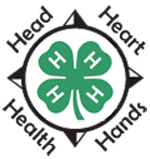                     (4-H AND NON 4-H ACTIVITIES)                    (Maximum two photos per EVENT)Date: 				Event:What I did and learned: Date: 				Event:What I did and learned: Project animal(s)/item(s): DateCondition treatedTreatment usedOther information(withhold times)CostDateItem purchasedCost